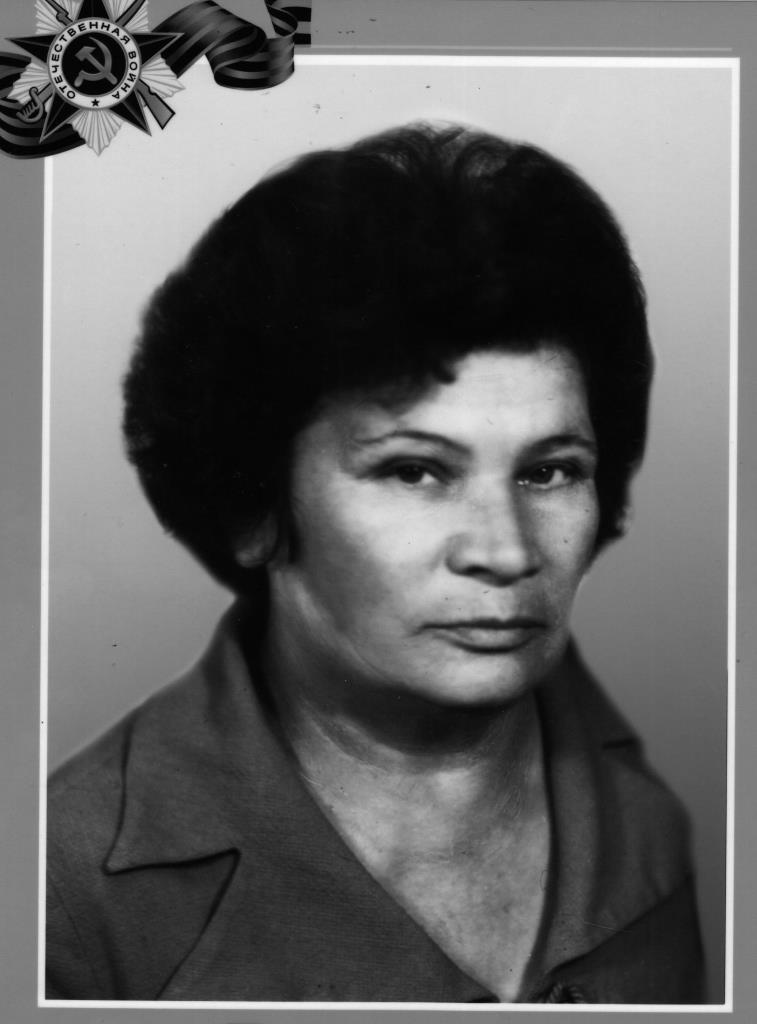 ПАНЮШЕВА ЛИДИЯ  ТИМОФЕЕВНА1922-1997 г.г.